Những điều cần ghi nhớ trong kỳ thi tốt nghiệp THPT 2021Từ ngày 27/4 đến ngày 11/5, thí sinh cả nước bắt đầu đăng ký dự thi tốt nghiệp THPT năm 2021. Dưới đây là những điều quan trọng thí sinh năm nay cần ghi nhớ.Thí sinh phải nộp mọi hồ sơ, chứng nhận hưởng ưu tiên, khuyến khích liên quan đến xét công nhận tốt nghiệp THPT cho điểm đăng ký dự thi trước ngày 4/6.Trước ngày 14/6, các thí sinh sẽ nhận được giấy báo dự thi tốt nghiệp THPT.Ngày 7-8/7, các em sẽ chính thức bước vào kỳ thi tốt nghiệp THPT năm 2021.Từ ngày 27/4 đến ngày 11/5, thí sinh cả nước bắt đầu đăng ký dự thi tốt nghiệp THPT năm 2021. Dưới đây là những điều quan trọng thí sinh năm nay cần ghi nhớ.Thí sinh phải nộp mọi hồ sơ, chứng nhận hưởng ưu tiên, khuyến khích liên quan đến xét công nhận tốt nghiệp THPT cho điểm đăng ký dự thi trước ngày 4/6.Trước ngày 14/6, các thí sinh sẽ nhận được giấy báo dự thi tốt nghiệp THPT.Ngày 7-8/7, các em sẽ chính thức bước vào kỳ thi tốt nghiệp THPT năm 2021.Theo Phương Thu - Thúy Nga/VietnamNet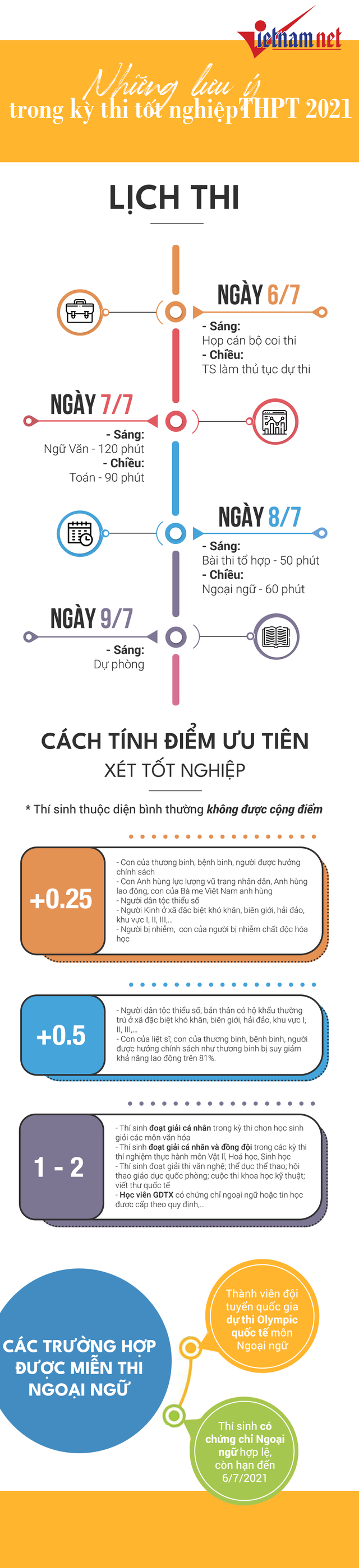 